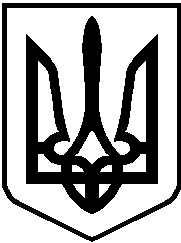 УКРАЇНАВИКОНАВЧИЙ ОРГАН КИЇВСЬКОЇ МІСЬКОЇ РАДИ(КИЇВСЬКА МІСЬКА ДЕРЖАВНА АДМІНІСТРАЦІЯ)ДЕПАРТАМЕНТ ОСВІТИ І НАУКИбульвар Т.Шевченка,3, м. Київ, 01004,  тел. (044)279-14-46,факс 279-89-62,  Call – центр (044) 15-51E-mail: osvita@kmda.gov.ua,Код ЄДРПОУ 02147629                                                                                                                                              ____________ № ____________на № _________ від __________	Постійна комісія з питань освіти і науки, сім’ї, молоді та спорту Київської міської радиУ Департаменті освіти і науки опрацьовано витяг з протоколу № 1/80 від 24.01.2019 року засідання постійної комісії з питань освіти, науки, сім’ї, молоді та спорту. За результатами опрацювання та на виконання ухваленого рішення повідомляємо.Департаментом інформаційно-комунікаційних технологій спільно з управліннями освіти районних в місті Києві державних адміністрацій здійснюються організаційно-правові заходи щодо передачі камер відеоспостереження, що встановлені у закладах освіти м. Києва, на баланс КП «Інформатика» для обслуговування та подальшої розбудови системи відеоспостереження.20 грудня 2018 року на засіданні сесії Київської міської ради прийнято рішення «Про деякі заходи щодо охорони та збереження майна комунальної власності територіальної громади міста Києва» № 532/6583.Відповідно до пункту 5 вищезазначеного рішення Апарату виконавчого органу Київської міської ради надано доручення розробити відповідне технічне завдання та проект договору, типову документації з технічними вимогами для замовників охорони об'єктів комунальної власності для проведення процедур публічних закупівель, визначених чинним законодавством України. При визначенні можливостей комунального підприємства «Муніципальна охорона» щодо забезпечення охорони об’єктів та територій закладів освіти, Департамент освіти і науки готовий сприяти у визначенні адресного переліку закладів.Водночас інформуємо, що громадською організацією «Асоціація керівників шкіл м. Києва» спільно з педагогічною громадськістю розроблено проект примірного порядку пропускного режиму роботи та відвідування закладів загальної середньої освіти, який запропоновано для громадського обговорення.Перший заступник директора Департаменту					         Вікторія ЧЕЛОМБІТЬКООлександр Сергеєв 2791982